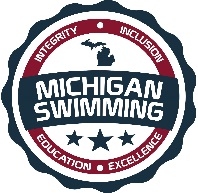 Integrity, Inclusion, Education, ExcellenceWest Michigan Classic Open Invitational (SCY)Hosted By: Michigan Lakeshore AquaticsJuly 10-11, 2021Sanction – This meet is sanctioned by Michigan Swimming, Inc. (MS), as a timed final meet on behalf of USA Swimming (USA-S), Sanction Number MI2021087. MS or USA-S may revoke this sanction at any time in response to the COVID-19 pandemic.It is understood and agreed that USA Swimming shall be free and held harmless from any liabilities or claims for damages arising by reason of injuries, including exposure to or infected with COVID-19 which may result in illness, personal injury, permanent disability, and/or death, to anyone during the conduct of the event.It is further understood and agrees that Michigan Swimming, Inc. shall be free and held harmless from any liabilities or claims for damages arising by reason of injuries, including exposure to or infected with COVID-19 which may result in illness, personal injury, permanent disability, and/or death, to anyone during the conduct of the event.An inherent risk of exposure to COVID-19 exists in any public place where people are present. COVID-19 is an extremely contagious disease that can lead to severe illness and death. According to the Centers for Disease Control and Prevention, senior citizens and individuals with underlying medical conditions are especially vulnerable. USA Swimming, Inc., cannot prevent you (or your child(ren)) from becoming exposed to, contracting, or spreading COVID-19 while participating in USA Swimming sanctioned events. It is not possible to prevent against the presence of the disease. Therefore, if you choose to participate in a USA Swimming sanctioned event, you may be exposing yourself to and/or increasing your risk of contracting or spreading COVID-19. BY ATTENDING OR PARTICIPATING IN THIS COMPETITION, YOU VOLUNTARILY ASSUME ALL RISKS ASSOCIATED WITH EXPOSURE TO COVID-19 AND FOREVER RELEASE AND HOLD HARMLESS USA SWIMMING, MICHIGAN SWIMMING, AND Holland Aquatic Center AND EACH OF THEIR OFFICERS, DIRECTORS, AGENTS, EMPLOYEES OR OTHER REPRESENTATIVES FROM ANY LIABILITY OR CLAIMS INCLUDING FOR PERSONAL INJURIES, DEATH, DISEASE OR PROPERTY LOSSES, OR ANY OTHER LOSS, INCLUDING BUT NOT LIMITED TO CLAIMS OF NEGLIGENCE AND GIVE UP ANY CLAIMS YOU MAY HAVE TO SEEK DAMAGES, WHETHER KNOWN OR UNKNOWN, FORESEEN OR UNFORESEEN, IN CONNECTION WITH EXPOSURE, INFECTION, AND/OR SPREAD OF COVID-19 RELATED TO PARTICIPATION IN THIS COMPETITION.You acknowledge the contagious nature of COVID-19 and voluntarily assume the risk that your family, including child(ren), may be exposed to or infected by COVID-19 while on site at the pool or facility and that such exposure or infection may result in the personal injury, illness, permanent disability and death.  You understand that the risk of becoming exposed to or infected by COVID-19 at the pool or facility may result from the actions, omissions, or negligence of myself and others, including but not limited to employees, volunteers and program participants and their families. MLA will include the above information in meet announcements, heat sheets and posted around the pool facility.COVID-19 Procedures/Requirements All athletes, coaches, officials, clubs, spectators, and other individuals participating in this meet or seeking ingress into the facility in which this meet is conducted will abide by (1) all federal, state, and local laws, orders, administrative rules, and guidelines; (2) all protocols outlined in the COVID-19 LSC Supplemental Sanction Requirements documents for this meet; and (3) all COVID-19 preparedness plans for the relevant facility. Failure to maintain strict compliance with all COVID-19 procedures and protocols will result in disciplinary action by the Michigan Swimming, Inc. Board of Directors, including, but not limited to, fines, suspension of certain membership privileges, or referral to the USA Swimming National Board of Review with a recommendation to terminate a member’s membership in Michigan Swimming and USA Swimming.Minor Athlete Abuse Prevention Policy AcknowledgementAll applicable adults participating in or associated with this meet acknowledge that they are subject to the provisions of the USA Swimming Minor Athlete Abuse Prevention Policy (“MAAPP”), and that they understand that compliance with the MAAPP policy is a condition of participation in the conduct of this competition.  LocationHolland Community Aquatic Center550 Maple Ave.Holland, MI 49423TimesSaturday Morning 	Warm-up 9:00am	Meet Start 10:00pmSaturday Afternoon 	Warm-up to start immediately following the Open session but not before 12:00pm.  Meet will start 60 minutes after warm-up begins but not before 1:00pm.Sunday Morning 	Warm-up 9:00am	Meet Start 10:00amSunday Afternoon 	Warm-up to start immediately following the Open session but not before 12:00pm.  Meet will start 60 minutes after warm-up begins but not before 1:00pm.FacilitiesHolland Community Aquatic Center is an 8 lane 25-yard pool with 12 additional 25-yard lanes which will be available for supervised warm-up and warm down. Depth at start is 6’9”1 and 4’0” at turn. Permanent starting blocks and non-turbulent lane markers will be used. .Colorado Timing with an 8-lane display will be used.The competition course has not been certified in accordance with 104.2.2C(4)Meet FormatThe West Michigan Classic is a USA meet with Open events swum during the morning sessions, 13 & Over events swum during the afternoon sessions.Eligibility All athletes and clubs registered with Michigan Swimming or another USA Swimming LSC are eligible to participate in this meet.Entry Procedures Entries may be submitted to the Administrative Official as of June 13, 2021 7:00am. The Administrative Official must receive all entries no later than July 2, 2021 8:00am. Entries must include correct swimmer name (as registered with USA/MS Swimming), age and USA number. All individual entries should be submitted via electronic mail at the e-mail address listed in the last section of this meet information packet.Entry Acceptance and Processing  Entries will be accepted and processed on a first come, first served basis in the order in which they are received after the entry open date listed above.Individual Entry LimitsSwimmers may enter into no more than 5 individual events per day.Entry Fees$5.00 per individual event.  Make checks payable to: Holland Community Aquatic CenterSurcharges A $1.00 per athlete Michigan Swimming athlete surcharge applies and a $10.00 athlete facility surcharge. Paper EntriesMS rules regarding non-electronic entries apply.  $6 per individual event. There is $1.00 additional charge per event paid if the entry is not submitted in Hy-Tek format. Any surcharges detailed in the previous section also apply to paper entries.  Paper entries may be submitted to the Administrative Official on a spreadsheet of your choice however, the paper entry must be logically formatted and must contain all pertinent information to allow the Administrative Official to easily enter the swimmer(s) in the correct events with correct seed times. RefundsOnce a team or individual entry has been received and processed by the Administrative Official there are no refunds in full or in part unless the “over qualification exception” applies (see MS Rules).Entry PaperworkYour club’s Entry, Entry Summary Sheet, Release/Waiver, Certification of Entered Athletes and Check should be sent via U.S. mail or nationally recognized overnight courier to:Paperwork and Payments:	Michigan Lakeshore Aquatics				550 Maple Ave.				Holland, MI 49423				616-393-7595 x119Administrative Official:	Betty Peristeridis bperisao@gmail.com  				(269)760-3996 (COACHES ONLY)Check In Check-in will be required and will be located in front of locker room doors. Check in will close 15 minutes after the start of warm-up.Marshaling Swimmers will be responsible for reporting to the marshaling area when their event is called.Seeding All events are timed finals and will be seeded slowest to fastest. The meet will be seeded after check-in closes.Deck Entries Deck entries will be allowed and will be conducted in accordance with current Michigan Swimming, Inc. rules & procedures, including all Michigan Swimming, Inc. Deck entries will be $7.50 per individual event. COVID-specific sanctioning or approval policies. If an athlete is not currently registered with Michigan Swimming or another USA Swimming LSC, the athlete must deck register for a $164.00 fee before being entered into the meet. Meet Programs/AdmissionsDue to COVID 19 there will be a 1 spectator per family limit and we will not be providing hard-copy meet programs. A maximum of 100 spectators will be allowed in the stands.  There will be a $5 admission charge per spectator.  ScoringNo team or individual scoring will be kept. AwardsAwards will be given for the Open sessions.  Awards will be given for top 8 finishers for 10 & under and 11-12 age groups.ResultsComplete Official meet results will be posted on the Michigan Swimming Website at http://www.miswim.org/. Unofficial results will also be available on flash drive (HY- Team Manager result file) upon request. Teams must provide their own flash drive.ConcessionsNo food or beverage will be allowed on the deck of the pool, in the locker rooms or in the spectator areas. A hospitality area will be available for coaches and officials.Lost and FoundArticles may be turned in/picked up at the pool office. Articles not picked up by the end of the meet will be retained by the Meet Director or a representative for at least 14 days (any longer period shall be in the sole discretion of the Meet Director).Swimming SafetyMichigan Swimming warm up rules will be followed. To protect all swimmers during warm-ups, swimmers are required to enter the pool feet first at all times except when sprint lanes have been designated. No jumping or diving. The same rules will apply with respect to the warm-down pool and diving well. Penalties for violating these rules will be in the sole discretion of the Meet Referee which may include ejection from the meet.Racing Start CertificationAny swimmer entered in the meet must be certified by a USA Swimming member-coach as being proficient in performing a racing start or must start each race from within the water without the use of the backstroke ledge.  When unaccompanied by a member-coach, it is the responsibility of the swimmer or the swimmer’s legal guardian to ensure compliance with this requirement.Deck Personnel/Locker Rooms/CredentialingOnly registered and current coaches, athletes, officials and meet personnel are allowed on the deck or in locker rooms. Access to the pool deck may only be granted to any other individual in the event of emergency through approval by the Meet Director or the Meet Referee.  The Michigan Swimming Board of Directors, Officials Chairs of MS, and the Michigan Swimming Office staff are authorized deck personnel at all MS meets.  Personal assistants/helpers of athletes with a disability shall be permitted when requested by an athlete with a disability or a coach of an athlete with a disability.Lists of registered coaches, certified officials and meet personnel will be placed outside the hallway to the locker rooms/pool deck.  Meet personnel will check the list of approved individuals and issue a credential to be displayed at all times during the meet.  This credential will include the host team logo, name as well as the function of the individual being granted access to the pool deck (Coach, Official, Timer, or Meet Personnel).  In order to obtain a credential, Coaches and Officials must be current in all certifications through the final date of the meet. Meet personnel must return the credential at the conclusion of working each day and be reissued a credential daily.All access points to the pool deck and locker rooms will either be secured or staffed by a meet worker checking credentials throughout the duration of the meet.Swimmers with DisabilitiesAll swimmers are encouraged to participate. If any of your swimmers have special needs or requests, please indicate them on the entry form and with the Clerk of Course and/or the Meet Referee during warm ups.First AidSupplies will be kept in the pool office.Facility Items(A)	No smoking is allowed in the building or on the grounds of any facility listed above.(B)	Pursuant to applicable Michigan law, no glass will be allowed on the deck of the pool or in the locker rooms.(C)	No bare feet allowed outside of the pool area. Swimmers need to have shoes to go into the hallway to awards or concessions.(D)   	 An Emergency Action Plan has been submitted by the Host Club to the Safety Chair and the Program Operations Chair of Michigan Swimming prior to sanction of this meet and is available for review and inspection at the pool office. 	(E)	To comply with USA Swimming privacy and security policy, the use of audio or visual recording devices, including a cell phone, is not permitted in changing areas, rest rooms or locker rooms.(F)	Deck changing, in whole or in part, into or out of a swimsuit when wearing just one 		suit in an area other than a permanent or temporary locker room, bathroom, 		changing room or other space designated for changing purposes is prohibited.(G)	Operation of a drone, or any other flying apparatus, is prohibited over the venue 	(pools, athlete/coach areas, spectator areas and open ceiling locker rooms) any 	time athletes, coaches, officials and/or spectators are present.General Information and Errors/OmissionsAny errors or omissions in the program will be documented and signed by the Meet Referee and available for review at the Clerk of Course for Coaches review.  Information will also be covered at the Coaches’ Meeting.Meet PersonnelWest Michigan Classic Open Invitational (SCY)Sanction Number MI2021087Saturday MorningOpenWarm-up 9:00am			Meet Starts 10:00 amSaturday Afternoon13 & Over SessionWarm-up immediately following morning session but not before 12:00 PM.This time will be announced.Meet starts 60 minutes after warm-up begins but not before 1:00 PM.West Michigan Classic Open Invitational (SCY)Sanction Number MI2021087Sunday MorningOpenWarm-up 9:00 AM 		Meet Starts 10:00 AMSunday Afternoon13 & Over SessionWarm-up immediately following morning session but not before 12:00 PM.This time will be announced.Meet starts 60 minutes after warm-up begins but not before 1:00 PM.CERTIFICATION OF REGISTRATION STATUS OF ALL ENTERED ATHLETESRELEASE  WAIVERWest Michigan Classic Open Invitational (SCY)Sanction Number: MI2021087Enclosed is a total of $__________ covering fees for all the above entries.  In consideration of acceptance of this entry I/We hereby, for ourselves, our heirs, administrators, and assigns, waive and release any and all claims against Michigan Lakeshore Aquatics, Holland Aquatic Center, Michigan Swimming, Inc., and United States Swimming, Inc. for injuries and expenses incurred by Me/Us at or traveling to this swim meet.>>>>>>>>>>>>>>>>>>>>>>>>>>>>>>>>>>>>>>>>>>>>>>>>>>>>>>>>>In granting the sanction it is understood and agreed that USA Swimming and Michigan Swimming, Inc. shall be free from any liabilities or claims for damages arising by reason of injuries to anyone during the conduct of this event.Michigan Swimming Clubs must register and pay for the registration of all athletes that are contained in the electronic Entry File or any paper entries that are submitted to the Meet Host with the Office of Michigan Swimming prior to submitting the meet entry to the meet host.  Clubs from other LSCs must register and pay for the registration of their athletes with their respective LSC Membership Coordinator.A penalty fee of $100.00 per unregistered athlete will be levied against any Club found to have entered an athlete in a meet without first registering the athlete and paying for that registration with the Office of Michigan Swimming or respective LSC Membership Coordinator.Submitting a meet entry without the athlete being registered and that registration paid for beforehand may also subject the Club to appropriate Board of Review sanctions.The authority for these actions is: UNITED STATES SWIMMING RULES  REGULATIONS 302.4 FALSE REGISTRATION – A host LSC may impose a fine of up to $100.00 per event against a member Coach or a member Club submitting a meet entry which indicates a swimmer is registered with USA Swimming when that swimmer or the listed Club is not properly registered.  The host LSC will be entitled to any fines imposed.>>>>>>>>>>>>>>>>>>>>>>>>>>>>>>>>>>>>>>>>>>>>>>>>>>>>>>>>>I certify that all athletes submitted with this meet entry are currently registered members of USA Swimming and that I am authorized by my Club to make this representation in my listed capacity.Meet Director: Sara Kadzban  sara@hollandaquaticcenter.org (Must be a USA Swimming member)Meet Referee:  Steve Weeks    swmfst16@gmil.comSafety Marshal: Thomas MillerAdministrative Official: Betty Peristeridis  (269)760-3996   bperisao@gmail.comGirlsAgeDescriptionAgeBoys1Open400 IMOpen23Open50 BackstrokeOpen45Open100 BreaststrokeOpen67Open200 ButterflyOpen 89Open100 FreestyleOpen1011Open50 BreaststrokeOpen1213Open200 FreestyleOpen14GirlsAgeDescriptionAgeBoys1513 & Over200 Freestyle13 & Over161713 & Over50 Breaststroke13 & Over181913 & Over100 Backstroke13 & Over202113 & Over200 Breaststroke13 & Over222313 & Over100 Butterfly13 & Over242513 & Over50 Backstroke13 & Over262713 & Over100 Freestyle13 & Over282913 & Over 400 IM13 & Over30GirlsAgeDescriptionAgeBoys31Open500 FreestyleOpen3233Open100 BackstrokeOpen3435Open200 BreaststrokeOpen3637Open100 ButterflyOpen3839Open50 FreestyleOpen4041Open200 BackstrokeOpen4243Open50 ButterflyOpen4445Open200 IMOpen46GirlsAgeDescriptionAgeBoys4713 & Over50 Freestyle13 & Over484913 & Over200 IM13 & Over505113 & Over200 Backstroke13 & Over525313 & Over50 Butterfly13 & Over545513 & Over100 Breaststroke13 & Over565713 & Over200 Butterfly13 & Over585913 & Over500 Freestyle13 & Over60Signature:Position:Street Address:  City, State Zip:Club Email:Phone:Coach Name:Club Name:Coach Email:Club Code: